			Zápis z 12. zasedání 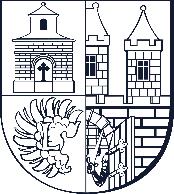 Rady městské části Praha 1826. června 2019Nájem části budovy Havířovská 476 a části pozemku č. parc. 629/25Předkládá: místostarostka LojkováOdbor: OSM	Zpracovala: Brodská25.1	Usnesení č. 310/12/19RMČ schvaluje uzavření dodatku ke smlouvě č. S-2012/05/0095 o nájmu nemovitosti uzavřené s Mateřskou školou a základní školou pro děti s kombinovaným postižením SMILING CROCODILE, o.p.s., IČ 24215627, jehož předmětem je poskytnutí slevy z nájemného ve výši 90 % s platností od 01.07.2019 a prodloužení smlouvy do 31.12.2023.RMČ schvaluje uzavření dodatku ke smlouvě č. S-2012/05/0112 o nájmu části pozemku uzavřené s Mateřskou školou a základní školou pro děti s kombinovaným postižením SMILING CROCODILE, o.p.s., IČ 24215627, jehož předmětem je poskytnutí slevy z nájemného ve výši 90 % s platností od 01.07.2019 a prodloužení smlouvy do 31.12.2023.RMČ ukládá OSM zajistit uzavření dodatků.25.2	Důvodová zpráva25.2.1	Legislativní podklady:zákon č. 131/2000 Sb., o hl. m. Prazezákon č. 89/2012 Sb., občanský zákoník25.2.2	Odůvodnění předkladu:25.2.3	Další přílohy nebo odkazy:25.3	Termín realizace přijatého usnesení:  ihned 25.4	Zodpovídá:	místostarostka Lojková - OSM25.5	Hlasování:	pro   5		proti   0	zdržel se   0Usnesení bylo přijato.Mgr. Zdeněk Kučera, MBA					       Mgr. Ondřej Lněnička                      starosta						             místostarosta